РЕСПУБЛИКА ТЫВАЗАКОНО ЖИВОТНОМ МИРЕПринятВерховным Хуралом (Парламентом)Республики Тыва5 июня 1997 годаПринят повторно27 ноября 1997 годаПоложения настоящего Закона исходят из того, что животный мир является неотъемлемым элементом природной среды и биологического разнообразия Земли, возобновляющимся природным ресурсом, важным регулирующим и стабилизирующим компонентом биосферы, всемерно охраняемым и рационально используемым достоянием для удовлетворения духовных и материальных потребностей общества.Глава I. ОБЩИЕ ПОЛОЖЕНИЯСтатья 1. Основные понятияВ целях настоящего Закона применяются следующие основные понятия:животный мир - совокупность живых организмов всех видов диких животных, постоянно или временно населяющих территорию Российской Федерации и находящихся в состоянии естественной свободы;(в ред. Закона Республики Тыва от 31.12.2010 N 334 ВХ-1)объект животного мира - организм животного происхождения (дикое животное);(в ред. Закона Республики Тыва от 31.12.2010 N 334 ВХ-1)биологическое разнообразие животного мира - разнообразие объектов животного мира в рамках одного вида, между видами и в экологических системах;генетические ресурсы животного мира - часть биологических ресурсов, включающая генетический материал животного происхождения, содержащий функциональные единицы наследственности;устойчивое существование животного мира - существование объектов животного мира в течение неопределенно длительного времени;использование объектов животного мира - изучение, добыча объектов животного мира или получение иными способами пользы от них с изъятием их из среды обитания или без такового для удовлетворения материальных или духовных потребностей человека;(в ред. Закона Республики Тыва от 31.12.2010 N 334 ВХ-1)устойчивое использование объектов животного мира - использование объектов животного мира, которое не приводит в долгосрочной перспективе к истощению биологического разнообразия животного мира и при котором сохраняется способность животного мира к воспроизводству и устойчивому существованию;среда обитания животного мира - природная среда, в которой объекты животного мира обитают в состоянии естественной свободы;охрана животного мира - деятельность, направленная на сохранение биологического разнообразия и обеспечение устойчивого существования животного мира, а также на создание условий для устойчивого использования и воспроизводства объектов животного мира;охрана среды обитания животного мира - деятельность, направленная на сохранение и (или) восстановление условий устойчивого существования и воспроизводства объектов животного мира;пользование животным миром - юридически обусловленная деятельность граждан, индивидуальных предпринимателей и юридических лиц по использованию объектов животного мира;(в ред. Закона Республики Тыва от 24.11.2005 N 1429 ВХ-1)пользователи животным миром - граждане, индивидуальные предприниматели и юридические лица, которым законами и иными нормативными правовыми актами Российской Федерации и Республики Тыва предоставлена возможность пользоваться животным миром;(в ред. Закона Республики Тыва от 24.11.2005 N 1429 ВХ-1)абзацы четырнадцатый - шестнадцатый утратили силу. - Закон Республики Тыва от 31.12.2010 N 334 ВХ-1;абзац утратил силу. - Закон Республики Тыва от 25.01.2008 N 506 ВХ-2;абзац утратил силу. - Закон Республики Тыва от 26.12.2012 N 1706 ВХ-1.Статья 2. Цели настоящего ЗаконаНастоящий Закон регулирует отношения в области охраны и использования животного мира и среды его обитания в целях обеспечения биологического разнообразия, устойчивого использования всех его компонентов, создания условий для устойчивого существования животного мира, сохранения генетического фонда диких животных и иной защиты животного мира как неотъемлемого элемента природной среды.(в ред. Закона Республики Тыва от 31.12.2010 N 334 ВХ-1)Статья 3. Правовое регулирование охраны и использования животного мира и среды его обитанияЗаконодательство Республики Тыва в области охраны и использования животного мира и среды его обитания основывается на положениях Конституции Российской Федерации, Федерального закона от 10 января 2002 года N 7-ФЗ (далее - Федеральный закон "Об охране окружающей среды"), Федерального закона от 24 апреля 1995 года N 52-ФЗ "О животном мире" (далее - Федеральный закон "О животном мире"), Федерального закона от 24 июля 2009 года N 209-ФЗ "Об охоте и о сохранении охотничьих ресурсов и о внесении изменений в отдельные законодательные акты Российской Федерации" (далее - Федеральный закон "Об охоте и о сохранении охотничьих ресурсов и о внесении изменений в отдельные законодательные акты Российской Федерации"), Конституции Республики Тыва, законов Республики Тыва об охране окружающей среды и состоит из настоящего Закона и принимаемых в соответствии с ним законов и иных нормативных правовых актов Республики Тыва об охране и использовании животного мира.(в ред. законов Республики Тыва от 18.03.2009 N 1196 ВХ-2, от 31.12.2010 N 334 ВХ-1, от 17.12.2018 N 458-ЗРТ)Законодательство Республики Тыва об охране и использовании животного мира регулирует отношения в области охраны и использования объектов животного мира, обитающих в условиях естественной свободы.Отношения в области охраны и использования объектов животного мира, содержащихся в полувольных условиях или искусственно созданной среде обитания, регулируются Федеральным законом "О животном мире", Федеральным законом "Об охоте и о сохранении охотничьих ресурсов и о внесении изменений в отдельные законодательные акты Российской Федерации", другими федеральными законами и иными нормативными правовыми актами Российской Федерации, а также настоящим Законом, иными законами и нормативными правовыми актами Республики Тыва.(часть третья в ред. Закона Республики Тыва от 16.07.2020 N 630-ЗРТ)Отношения в области охраны и использования сельскохозяйственных и других одомашненных животных, а также диких животных, содержащихся в неволе, регулируются федеральными законами и иными нормативными правовыми актами Российской Федерации.Имущественные отношения в области охраны и использования животного мира регулируются гражданским законодательством, если иное не предусмотрено Федеральным законом "О животном мире", другими федеральными законами и иными нормативными правовыми актами Российской Федерации.Статья 4. Право государственной собственности на объекты животного мираЖивотный мир в пределах территории Республики Тыва является государственной собственностью.Часть 2 утратила силу. - Закон Республики Тыва от 11.06.2013 N 2001 ВХ-1.Вопросы владения, пользования, распоряжения животным миром на территории Республики Тыва относятся к совместному ведению Российской Федерации и Республики Тыва.Часть 4 утратила силу. - Закон Республики Тыва от 11.06.2013 N 2001 ВХ-1.Отношения по владению, пользованию и распоряжению объектами животного мира регулируются гражданским законодательством в той мере, в какой они не урегулированы Федеральным законом "О животном мире".(в ред. Закона Республики Тыва от 17.05.2006 N 1785 ВХ-1)Объекты животного мира, правомерно изъятые из среды обитания, могут находиться в частной, государственной, муниципальной или иных формах собственности. Отношения по владению, пользованию и распоряжению такими животными регулируются Федеральным законом "О животном мире", гражданским законодательством Российской Федерации, законами и иными нормативными правовыми актами Российской Федерации, а также настоящим Законом, законами и иными нормативными правовыми актами Республики Тыва.Статья 5. Полномочия органов государственной власти Республики Тыва в области охраны и использования животного мира(в ред. Закона Республики Тыва от 17.05.2006 N 1785 ВХ-1)(в ред. Закона Республики Тыва от 24.11.2005 N 1429 ВХ-1)1. К полномочиям Верховного Хурала (парламента) Республики Тыва в области охраны и использования объектов животного мира относятся:(в ред. Закона Республики Тыва от 31.12.2010 N 334 ВХ-1)разработка, принятие законов Республики Тыва, регулирующих отношения в области охраны и использования объектов животного мира и среды их обитания, внесение в них изменений, а также контроль за их исполнением;(в ред. Закона Республики Тыва от 10.06.2009 N 1445 ВХ-2)абзац утратил силу. - Закон Республики Тыва от 18.03.2009 N 1196 ВХ-2.2. Утратила силу. - Закон Республики Тыва от 31.12.2010 N 334 ВХ-1.3. К полномочиям Правительства Республики Тыва в области охраны и использования объектов животного мира относятся:принятие нормативных правовых актов Республики Тыва, регулирующих отношения в области охраны и использования объектов животного мира в соответствии с настоящей статьей, а также контроль за их исполнением;абзац утратил силу. - Закон Республики Тыва от 03.06.2022 N 826-ЗРТ;разработка и реализация региональных программ по охране и воспроизводству объектов животного мира и среды их обитания;(в ред. законов Республики Тыва от 18.03.2009 N 1196 ВХ-2, от 31.12.2010 N 334 ВХ-1)участие в выполнении международных договоров Российской Федерации в области охраны и использования объектов животного мира в порядке, согласованном с федеральным органом исполнительной власти, выполняющими обязательства Российской Федерации по указанным договорам.(в ред. Закона Республики Тыва от 25.01.2008 N 506 ВХ-2)Статья 5.1. Утратила силу с 1 января 2008 года. - Закон Республики Тыва от 25.01.2008 N 506 ВХ-2.Статья 5.2. Осуществление органами государственной власти Республики Тыва переданных Российской Федерацией полномочий в области охраны и использования животного мира(введена Законом Республики Тыва от 03.06.2022 N 826-ЗРТ)Органы государственной власти Республики Тыва в соответствии с Федеральным законом "О животном мире" осуществляют следующие переданные Российской Федерацией полномочия в области охраны и использования животного мира, а также водных биологических ресурсов:организация и осуществление охраны и воспроизводства объектов животного мира, за исключением объектов животного мира, находящихся на особо охраняемых природных территориях федерального значения, а также охрана среды обитания указанных объектов животного мира;установление согласованных с федеральным органом исполнительной власти, осуществляющим функции по выработке государственной политики и нормативно-правовому регулированию в сфере охраны и использования объектов животного мира и среды их обитания, объемов (лимитов) изъятия объектов животного мира, за исключением объектов животного мира, находящихся на особо охраняемых природных территориях федерального значения;регулирование численности объектов животного мира, за исключением объектов животного мира, находящихся на особо охраняемых природных территориях федерального значения, в порядке, установленном федеральными органами исполнительной власти, осуществляющими функции по выработке государственной политики и нормативно-правовому регулированию в сфере охраны и использования объектов животного мира и среды их обитания;установление на территории Республики Тыва ограничений пользования животным миром, за исключением ограничений охоты и рыболовства, ограничений пользования животным миром на особо охраняемых природных территориях федерального значения, а также на иных землях в случаях, предусмотренных федеральными законами;ведение государственного мониторинга и государственного кадастра объектов животного мира в пределах Республики Тыва, за исключением объектов животного мира, находящихся на особо охраняемых природных территориях федерального значения, а также на иных землях в случаях, предусмотренных федеральными законами, и государственного кадастра объектов животного мира, занесенных в Красную книгу Российской Федерации;выдача разрешений на использование объектов животного мира, за исключением объектов, находящихся на особо охраняемых природных территориях федерального значения, а также объектов животного мира, занесенных в Красную книгу Российской Федерации;выдача разрешений на содержание и разведение объектов животного мира, в том числе отнесенных к охотничьим ресурсам, в полувольных условиях и искусственно созданной среде обитания (за исключением объектов животного мира, занесенных в Красную книгу Российской Федерации), за исключением разрешений на содержание и разведение объектов животного мира в полувольных условиях и искусственно созданной среде обитания, находящихся на особо охраняемых природных территориях федерального значения;организация и регулирование промышленного, любительского рыболовства, рыболовства в целях обеспечения ведения традиционного образа жизни и осуществления традиционной хозяйственной деятельности тувинцев-тоджинцев, за исключением ресурсов внутренних морских вод, территориального моря, континентального шельфа и исключительной экономической зоны Российской Федерации, особо охраняемых природных территорий федерального значения, а также водных биологических ресурсов внутренних вод, занесенных в Красную книгу Российской Федерации, анадромных и катадромных видов рыб, трансграничных видов рыб; предоставление рыболовных участков;охрана водных биологических ресурсов на внутренних водных объектах, за исключением особо охраняемых природных территорий федерального значения и пограничных зон, а также водных биологических ресурсов внутренних вод, занесенных в Красную книгу Российской Федерации, анадромных и катадромных видов рыб, трансграничных видов рыб и других водных животных, перечни которых утверждаются федеральным органом исполнительной власти, осуществляющим функции по выработке государственной политики и нормативно-правовому регулированию в сфере охраны и использования объектов животного мира и среды их обитания;осуществление мер по воспроизводству объектов животного мира и восстановлению среды их обитания, нарушенных в результате стихийных бедствий и по иным причинам, за исключением объектов животного мира и среды их обитания, находящихся на особо охраняемых природных территориях федерального значения;федеральный государственный надзор в области охраны и использования объектов животного мира и среды их обитания на территории Республики Тыва, за исключением объектов животного мира и среды их обитания, находящихся на особо охраняемых природных территориях федерального значения, расположенных на территории Республики Тыва.Статья 6. Полномочия органов местного самоуправления в области охраны и использования объектов животного мираОрганам местного самоуправления могут передаваться отдельные государственные полномочия в области охраны и использования объектов животного мира в соответствии с законодательством Российской Федерации и законодательством Республики Тыва с передачей необходимых для осуществления указанных полномочий материальных и финансовых средств. Контроль за реализацией переданных полномочий осуществляют Правительство Республики Тыва или специально уполномоченный орган исполнительной власти Республики Тыва.(в ред. Закона Республики Тыва от 24.11.2005 N 1429 ВХ-1)Статья 7. Участие коренных малочисленных народов Российской Федерации и представителей других этнических общностей в охране и использовании объектов животного мира, сохранении и восстановлении среды их обитания(в ред. Закона Республики Тыва от 17.12.2018 N 458-ЗРТ)Лица, относящиеся к коренным малочисленным народам Российской Федерации, и представители других этнических общностей, если исконная среда их обитания и традиционный образ жизни связаны с животным миром, наряду с общими правами граждан в области охраны и использования животного мира, сохранения и восстановления среды его обитания, наделяются особыми правами, предусмотренными в статьях 48 и 49 Федерального закона "О животном мире" и статьях 44, 45 настоящего Закона.(в ред. Закона Республики Тыва от 17.12.2018 N 458-ЗРТ)Статья 8. Участие граждан и юридических лиц в охране и использовании животного мира, сохранении и восстановлении среды его обитанияГраждане и юридические лица, включая общественные объединения и религиозные организации, участвуют в охране и использовании животного мира, сохранении и восстановлении среды его обитания в порядке, предусмотренном законодательством Российской Федерации.(в ред. Закона Республики Тыва от 25.04.2001 N 1009)В связи с этим граждане и юридические лица имеют право:получать от органов государственной власти соответствующую информацию, если иное не установлено законодательством Российской Федерации;проводить общественную экологическую экспертизу;осуществлять общественный контроль;проводить мероприятия по охране животного мира и среды его обитания;содействовать реализации соответствующих государственных программ.Органы государственной власти при осуществлении своих полномочий в области охраны и использования животного мира и среды его обитания учитывают предложения и рекомендации граждан и юридических лиц.(в ред. законов Республики Тыва от 26.10.2007 N 338 ВХ-2, от 31.12.2010 N 334 ВХ-1)Участие международных общественных организаций в охране и устойчивом использовании объектов животного мира регламентируется на территории Республики Тыва, как на части целостной территории Российской Федерации, международными договорами Российской Федерации.Глава II. ГОСУДАРСТВЕННОЕ УПРАВЛЕНИЕ В ОБЛАСТИ ОХРАНЫ ИИСПОЛЬЗОВАНИЯ ОБЪЕКТОВ ЖИВОТНОГО МИРАУтратила силу с 1 января 2008 года. - Закон Республики Тыва от 25.01.2008 N 506 ВХ-2.Глава III. ОХРАНА ОБЪЕКТОВ ЖИВОТНОГО МИРА И СРЕДЫ ИХ ОБИТАНИЯСтатья 16. Государственные программы по охране объектов животного мира и среды их обитанияВ целях реализации требований Федерального закона "О животном мире" и настоящего Закона в Республике Тыва разрабатываются и осуществляются специальные государственные программы, предусматривающие конкретные мероприятия, направленные на охрану объектов животного мира и среды их обитания.Программы по охране объектов животного мира и среды их обитания на территории Республики Тыва разрабатываются и осуществляются в порядке, предусмотренном нормативными правовыми актами Республики Тыва.Мероприятия по охране отдельных объектов животного мира не должны наносить ущерба другим объектам животного мира и окружающей среде.(в ред. Закона Республики Тыва от 18.03.2009 N 1196 ВХ-2)Статья 17. Организация охраны животного мира и среды его обитанияОрганизация охраны животного мира осуществляется органами государственной власти Российской Федерации, Республики Тыва и органами местного самоуправления в соответствующих пределах их компетенции, установленной актами, определяющими статус этих органов.Абзац исключен. - Закон Республики Тыва от 24.11.2005 N 1429 ВХ-1.Часть 3 утратила силу. - Закон Республики Тыва от 26.12.2012 N 1706 ВХ-1.Статья 18. Государственная экологическая экспертизаОбязательной мерой охраны животного мира является государственная экологическая экспертиза, осуществляемая в соответствии с законодательством Российской Федерации и предшествующая принятию органами исполнительной власти Российской Федерации и Республики Тыва хозяйственного решения, способного повлиять на объекты животного мира и среду их обитания.Обязательной государственной экологической экспертизе подлежат удобрения, пестициды и биостимуляторы роста растений, а также материалы, обосновывающие объемы (лимиты, квоты) изъятия объектов животного мира и проведения работ по акклиматизации и гибридизации этих объектов.Государственная и общественная экологическая экспертизы проводятся в порядке, установленном Правительством Российской Федерации.Государственная экологическая экспертиза в части охраны и использования объектов животного мира осуществляется специально уполномоченным государственным органом по охране окружающей среды при участии других специально уполномоченных государственных органов по охране, федеральному государственному надзору и регулированию использования объектов животного мира и среды их обитания в соответствии с законами и иными нормативными правовыми актами Российской Федерации и Республики Тыва.(в ред. законов Республики Тыва от 18.03.2009 N 1196 ВХ-2, от 26.12.2012 N 1706 ВХ-1)Статья 19. Ограничения и запреты использования объектов животного мираУстойчивое использование объектов животного мира обеспечивается нормированием изъятия их из среды обитания, ограничением сроков, разрешенных к применению видов орудий и способов добывания, а также другими ограничениями, предусматриваемыми или устанавливаемыми правилами охоты, правилами рыболовства, иными правилами и нормативными актами, регулирующими пользование объектами животного мира и охрану среды их обитания.Правила пользования объектами животного мира, являющимися собственностью Республики Тыва, утверждаются Правительством Республики Тыва по представлению соответствующих территориальных специально уполномоченных государственных органов по охране, федеральному государственному надзору и регулированию использования объектов животного мира, согласованному с соответствующими федеральными специально уполномоченными государственными органами.(в ред. Закона Республики Тыва от 26.12.2012 N 1706 ВХ-1)Пользование объектами животного мира, относящимися к федеральной собственности на территории Республики Тыва осуществляется в порядке, определенном Федеральным законом "О животном мире".Абзац утратил силу с 1 января 2008 года. - Закон Республики Тыва от 25.01.2008 N 506 ВХ-2.В целях сохранения и воспроизводства объектов животного мира и среды их обитания осуществление отдельных видов пользования животным миром, а также пользование определенными объектами животного мира могут быть ограничены, приостановлены или полностью запрещены на определенных территориях и акваториях либо на определенные сроки решением Правительства Республики Тыва в пределах их компетенции по представлению соответствующего специально уполномоченного государственного органа по охране, федеральному государственному надзору и регулированию использования объектов животного мира и среды их обитания в соответствии с разграничением полномочий, предусмотренным статьями 5 и 6 Федерального закона "О животном мире".(в ред. законов Республики Тыва от 25.01.2008 N 506 ВХ-2, от 26.12.2012 N 1706 ВХ-1)Статья 20. Сохранение среды обитания объектов животного мираЛюбая деятельность, влекущая за собой изменение среды обитания объектов животного мира и ухудшение условий их размножения, нагула, отдыха и путей миграции, должна осуществляться с соблюдением требований, обеспечивающих охрану животного мира. Хозяйственная деятельность, связанная с использованием объектов животного мира, должна осуществляться таким образом, чтобы разрешенные к использованию объекты животного мира не ухудшали собственную среду обитания и не причиняли вреда сельскому, водному и лесному хозяйству.При размещении, проектировании и строительстве населенных пунктов, предприятий, сооружений и других объектов, совершенствовании существующих и внедрении новых технологических процессов, введении в хозяйственный оборот целинных земель, заболоченных, прибрежных и занятых кустарниками территорий, мелиорации земель, использовании лесов, проведении геологоразведочных работ, добыче полезных ископаемых, определении мест выпаса и прогона сельскохозяйственных животных, разработке туристических маршрутов и организации мест массового отдыха населения и осуществлении других видов хозяйственной деятельности должны предусматривать и проводить мероприятия по сохранению среды обитания объектов животного мира и условий их размножения, нагула, отдыха и путей миграции, а также по обеспечению неприкосновенности защитных участков территорий и акваторий.(в ред. Закона Республики Тыва от 10.06.2009 N 1445 ВХ-2)При размещении, проектировании и строительстве аэродромов, железнодорожных, шоссейных, трубопроводных и других транспортных магистралей, линий электропередачи и связи, а также каналов, плотин и иных гидротехнических сооружений должны разрабатываться и осуществляться мероприятия, обеспечивающие сохранение путей миграции объектов животного мира и мест их постоянной концентрации, в том числе в период размножения и зимовки.Независимо от видов особо охраняемых природных территорий в целях охраны мест обитания редких, находящихся под угрозой исчезновения и ценных в хозяйственном и научном отношении объектов животного мира выделяются защитные участки территорий и акваторий, имеющие местное значение, но необходимые для осуществления их жизненных циклов (размножения, выращивания молодняка, нагула, отдыха, миграции и других). На защитных участках территорий и акваторий запрещаются отдельные виды хозяйственной деятельности или регламентируются сроки и технологии их проведения, если они нарушают жизненные циклы объектов животного мира.Специально уполномоченные государственные органы по охране, федеральному государственному надзору и регулированию использования объектов животного мира и среды их обитания вправе вносить предложения об организации видовых заказников на указанных защитных участках территорий и акваторий.(в ред. Закона Республики Тыва от 26.12.2012 N 1706 ВХ-1)При выделении защитных участков территории с ограничением хозяйственной деятельности на них собственнику, владельцу или арендатору этих участков выплачивается компенсация в соответствии с законодательством Российской Федерации и Республики Тыва.Статья 21. Охрана животного мира и среды его обитания на особо охраняемых природных территорияхНа территориях государственных природных заповедников, национальных парков и на других особо охраняемых природных территориях охрана животного мира и среды его обитания осуществляется в соответствии с режимом особой охраны данных территорий, установленным Федеральным законом и Законом Республики Тыва "Об особо охраняемых природных территориях".Статья 22. Охрана редких и находящихся под угрозой исчезновения объектов животного мира(в ред. Закона Республики Тыва от 03.06.2022 N 826-ЗРТ)Редкие и находящиеся под угрозой исчезновения объекты животного мира заносятся в Красную книгу Российской Федерации или Красную книгу Республики Тыва, которые ведутся в соответствии с законодательством в области охраны окружающей среды и Федеральным законом "О животном мире".Занесение (исключение) в Красную книгу Российской Федерации, Красную книгу Республики Тыва редких и находящихся под угрозой исчезновения объектов животного мира осуществляется на основании данных государственного мониторинга и опубликованных научных данных (научных оценок численности).В случае занесения в Красную книгу Российской Федерации, Красную книгу Республики Тыва редких и находящихся под угрозой исчезновения объектов животного мира, в отношении которых осуществляется вид пользования животным миром, предусмотренный абзацем вторым части первой статьи 34 Федерального закона "О животном мире", абзацем вторым части первой статьи 30 настоящего Закона, в обязательном порядке учитываются естественные колебания численности популяций и указываются границы их обитания (ареала).Предложения о занесении (об исключении) в Красную книгу Российской Федерации, Красную книгу Республики Тыва объектов животного мира, а также обосновывающие и пояснительные материалы (данные государственного мониторинга, научные данные) размещаются в информационно-телекоммуникационной сети "Интернет" на официальном сайте уполномоченного федерального органа исполнительной власти не менее чем за 180 дней до дня принятия соответствующего решения органом государственной власти, осуществляющим ведение Красной книги Российской Федерации, Красной книги Республики Тыва.Действия, которые могут привести к гибели, сокращению численности или нарушению среды обитания объектов животного мира, занесенных в Красную книгу Российской Федерации, Красную книгу Республики Тыва, не допускаются. Юридические лица и граждане, осуществляющие хозяйственную деятельность на территориях (акваториях) обитания объектов животного мира, занесенных в Красную книгу Российской Федерации, Красную книгу Республики Тыва, несут ответственность за сохранение и воспроизводство этих объектов животного мира в соответствии с законодательством Российской Федерации и законодательством Республики Тыва.Оборот объектов животного мира, занесенных в Красную книгу Российской Федерации, допускается в исключительных случаях по разрешению, выдаваемому специально уполномоченным государственным органом по охране окружающей среды в порядке, предусмотренном Правительством Российской Федерации. Содержание указанных животных в неволе и выпуск их в естественную природную среду также допускаются в исключительных случаях, определяемых Правительством Российской Федерации.Статья 23. Переселение и гибридизация объектов животного мираНа территории Республики Тыва акклиматизация новых для фауны Российской Федерации объектов животного мира, переселение объектов животного мира в новые места обитания, а также мероприятия по гибридизации объектов животного мира в соответствии с Федеральным законом "О животном мире" допускаются только по разрешению специально уполномоченных государственных органов Российской Федерации по охране, контролю и регулированию использования объектов животного мира и среды обитания при наличии заключения компетентных научных организаций с учетом требований экологической безопасности.(в ред. законов Республики Тыва от 25.01.2008 N 506 ВХ-2, от 26.12.2012 N 1706 ВХ-1, от 03.06.2022 N 826-ЗРТ)Статья 24. Содержание и разведение объектов животного мира в неволе и искусственно созданной среде обитанияСодержание и разведение объектов животного мира в полувольных условиях и искусственно созданной среде обитания допускаются только по разрешениям специально уполномоченных государственных органов по охране, федеральному государственному надзору и регулированию использования объектов животного мира и среды их обитания, выдаваемым в соответствии с разграничением полномочий, предусмотренным статьями 5 и 6 Федерального закона "О животном мире".(в ред. законов Республики Тыва от 25.01.2008 N 506 ВХ-2, от 26.12.2012 N 1706 ВХ-1)Особенности содержания и разведения объектов животного мира, отнесенных к охотничьим ресурсам, в полувольных условиях и искусственно созданной среде обитания устанавливаются законодательством в области охоты и сохранения охотничьих ресурсов.(часть вторая введена Законом Республики Тыва от 16.07.2020 N 630-ЗРТ)Юридические лица и граждане, занимающиеся содержанием и разведением объектов животного мира, обязаны гуманно обращаться с ними, соблюдать надлежащие санитарно-ветеринарные и зоогигиенические требования к их содержанию. Несоблюдение указанных требований влечет за собой административную и уголовную ответственность в соответствии с законодательством Российской Федерации, а объекты животного мира подлежат конфискации в судебном порядке.Статья 25. Регулирование численности объектов животного мираВ целях охраны здоровья населения, устранения угрозы для жизни человека, предохранения от заболеваний сельскохозяйственных и других домашних животных, предотвращения нанесения ущерба народному хозяйству, животному миру и среде его обитания осуществляются меры по регулированию численности отдельных объектов животного мира.Регулирование численности отдельных объектов животного мира должно осуществляться способами, исключающими причинение вреда другим объектам животного мира и обеспечивающими сохранность среды их обитания, с учетом заключений научных организаций, решающих проблемы в данной области, и по согласованию со специально уполномоченными государственными органами, осуществляющими охрану земельных, водных и лесных ресурсов.Объекты животного мира, численность которых подлежит регулированию, определяются специально уполномоченными государственными органами по охране, контролю и регулированию использования объектов животного мира и среды их обитания в соответствии с разграничением полномочий, предусмотренным статьями 5 и 6 Федерального закона "О животном мире".(в ред. законов Республики Тыва от 25.01.2008 N 506 ВХ-2, от 26.12.2012 N 1706 ВХ-1, от 03.06.2022 N 826-ЗРТ)Порядок регулирования численности объектов животного мира определяется федеральными органами исполнительной власти, осуществляющими функции по выработке государственной политики и нормативно-правовому регулированию в сфере охраны и использования объектов животного мира и среды их обитания.(часть 4 введена Законом Республики Тыва от 25.01.2008 N 506 ВХ-2)Статья 26. Предотвращение заболеваний и гибели объектов животного мира при осуществлении производственных процессов, эксплуатации транспортных средств и линий связи и электропередачиЮридические лица и граждане обязаны принимать меры по предотвращению заболеваний и гибели объектов животного мира при проведении сельскохозяйственных и других работ, а также при эксплуатации ирригационных и мелиоративных систем, транспортных средств, линии связи и электропередачи.Государственный орган ветеринарного надзора и государственный орган санитарно-эпидемиологического надзора осуществляют контроль за возникновением и распространением заболеваний объектов животного мира, регистрацию всех выявленных случаев заболеваний объектов животного мира и предпринимают необходимые меры по предотвращению возникновения и распространения заболеваний и их ликвидации. В случае возникновения заболеваний объектов животного мира, опасных для здоровья человека и домашних животных, государственные органы ветеринарного и санитарно-эпидемиологического надзора, а также специально уполномоченные государственные органы по охране, контролю и регулированию использования объектов животного мира и среды их обитания обязаны оповещать об этом органы государственной власти Республики Тыва, органы местного самоуправления, а также население через средства массовой информации.(часть вторая в ред. Закона Республики Тыва от 03.06.2022 N 826-ЗРТ)Запрещается выжигание растительности, хранение и применение ядохимикатов, удобрений, других опасных для объектов животного мира и среды их обитания материалов, сырья и отходов производства без осуществления мер, гарантирующих предотвращение заболеваний и гибели объектов животного мира, а также ухудшения среды их обитания.В целях уменьшения вредного воздействия на животный мир применение химических препаратов защиты растений и других препаратов должно сочетаться с осуществлением агротехнических, биологических и других мероприятий.На территории Республики Тыва могут применяться только те химические и биологические препараты, которые разработаны и испытаны в соответствии с правилами, утвержденными специально уполномоченным государственным органом по охране окружающей среды, санитарно-эпидемиологического надзора и агрохимической службы Российской Федерации с учетом международных стандартов, включены в соответствующий утвержденный в подобном порядке перечень и для которых в том же порядке утверждены нормативы применения.(в ред. Закона Республики Тыва от 18.03.2009 N 1196 ВХ-2)Требования к предотвращению гибели объектов животного мира при осуществлении производственных процессов, а также при эксплуатации транспортных магистралей, трубопроводов и линий связи и электропередачи разрабатываются специально уполномоченными государственными органами по охране, федеральному государственному надзору и регулированию использования объектов животного мира и среды их обитания в соответствии с разграничением полномочий, предусмотренным статьями 5 и 6 Федерального закона, и утверждаются соответственно Правительством Российской Федерации и Правительством Республики Тыва.(в ред. законов Республики Тыва от 25.01.2008 N 506 ВХ-2, от 26.12.2012 N 1706 ВХ-1)Статья 27. Зоологические коллекцииЗоологические коллекции (фондовые научные коллекции зоологических институтов, университетов, музеев, а также собрания чучел, препаратов и частей объектов животного мира, живые коллекции зоопарков, зоосадов, цирков, питомников, аквариумов, океанариумов и других учреждений), представляющие научную, культурно-просветительную, учебно-воспитательную и эстетическую ценность, отдельные выдающиеся коллекционные экспонаты независимо от форм их собственности подлежат государственному учету.Абзац утратил силу. - Закон Республики Тыва от 10.06.2009 N 1445 ВХ-2.Юридические лица и граждане, являющиеся владельцами таких коллекций и экспонатов, обязаны соблюдать порядок их учета, хранения, использования и пополнения.Глава IV. ПРАВА И СОЦИАЛЬНАЯ ЗАЩИТА ДОЛЖНОСТНЫХ ЛИЦ,УПОЛНОМОЧЕННЫХ ОСУЩЕСТВЛЯТЬ ОХРАНУ ЖИВОТНОГО МИРА ИСРЕДЫ ЕГО ОБИТАНИЯУтратила силу. - Закон Республики Тыва от 25.01.2008 N 506 ВХ-2.Глава V. ПОЛЬЗОВАНИЕ ЖИВОТНЫМ МИРОМСтатья 29. Права на объекты животного мира лиц, не являющихся их собственниками(в ред. Закона Республики Тыва от 31.12.2010 N 334 ВХ-1)Объекты животного мира предоставляются в пользование физическим лицам и юридическим лицам по основаниям, установленным Федеральным законом О животном мире" и Федеральным законом "Об охоте и о сохранении охотничьих ресурсов и о внесении изменений в отдельные законодательные акты Российской Федерации".(в ред. Закона Республики Тыва от 17.12.2018 N 458-ЗРТ)Статья 30. Виды и способы пользования животным миромНа территории Республики Тыва юридическими лицами и гражданами могут осуществляться следующие виды пользования животным миром:охота;рыболовство;добыча объектов животного мира, не отнесенных к охотничьим ресурсам и водным биологическим ресурсам;(в ред. Закона Республики Тыва от 31.12.2010 N 334 ВХ-1)использование полезных свойств жизнедеятельности объектов животного мира - почвообразователей, естественных санитаров окружающей среды, опылителей растений, биофильтраторов и других;изучение, исследование и иное использование объектов животного мира в научных, культурно-просветительных, воспитательных, рекреационных и эстетических целях без изъятия их из среды обитания;извлечение полезных свойств жизнедеятельности объектов животного мира - почвообразователей, естественных санитаров окружающей среды, опылителей растений, биофильтраторов и других;получение продуктов жизнедеятельности объектов животного мира.Законами и иными нормативными правовыми актами Российской Федерации и Республики Тува могут быть предусмотрены и другие виды пользования животным миром.Пользование животным миром осуществляется посредством изъятия объектов животного мира из среды их обитания либо без такового.Перечень объектов животного мира, изъятие которых из среды их обитания без разрешения запрещено, определяется специально уполномоченными государственными органами Российской Федерации по охране, контролю и регулированию использования объектов животного мира и среды их обитания.(в ред. законов Республики Тыва от 17.05.2006 N 1785 ВХ-1, от 25.01.2008 N 506 ВХ-2, от 31.12.2010 N 334 ВХ-1, от 26.12.2012 N 1706 ВХ-1, от 03.06.2022 N 826-ЗРТ)Статья 31. Условия пользования животным миромПользователи объектами животного мира, осуществляющие изъятие объектов животного мира из среды их обитания, в соответствии с частью четвертой статьи 34 Федерального закона "О животном мире" уплачивают сбор за пользование объектами животного мира в размерах и порядке, которые установлены законодательством Российской Федерации о налогах и сборах и законодательством в области охоты и сохранения охотничьих ресурсов.(в ред. законов Республики Тыва от 17.05.2006 N 1785 ВХ-1, от 31.12.2010 N 334 ВХ-1)Пользование объектами животного мира, не включенными в перечень, указанный в части четвертой статьи 34 Федерального закона "О животном мире" и частью третьей статьи 30 настоящего Закона, может осуществляться бесплатно, если это не связано с получением разрешения на пользование животным миром.(в ред. законов Республики Тыва от 17.05.2006 N 1785 ВХ-1, от 31.12.2010 N 344 ВХ-1)Пользование животным миром осуществляется с соблюдением федеральных и региональных лимитов и нормативов, разрабатываемых в соответствии с Федеральным законом "О животном мире", иными законами и другими нормативными правовыми актами Российской Федерации, а также настоящим Законом и другими нормативными правовыми актами Республики Тыва.(в ред. законов Республики Тыва от 17.05.2006 N 1785 ВХ-1, от 31.12.2010 N 433 ВХ-1)Пользование животным миром осуществляется в комплексе с системой мер по охране и воспроизводству объектов животного мира, сохранению среды их обитания.Часть пятая и шестая утратили силу. - Закон Республики Тыва от 31.12.2010 N 344 ВХ-1.На одной территории или акватории могут осуществляться несколько видов пользования животным миром, если осуществление одного из них не препятствует осуществлению другого.Статья 32. Предоставление животного мира в пользование(в ред. Закона Республики Тыва от 25.01.2008 N 506 ВХ-2)1. Предоставление животного мира на территории Российской Федерации в пользование российским и иностранным юридическим лицам, гражданам Российской Федерации, иностранным гражданам и лицам без гражданства осуществляется в порядке, устанавливаемом Федеральным законом "О животном мире", Федеральным законом "Об охоте и о сохранении охотничьих ресурсов и о внесении изменений в отдельные законодательные акты Российской Федерации", а также гражданским, земельным, водным и лесным законодательствами Российской Федерации.(в ред. законов Республики Тыва от 31.12.2010 N 334 ВХ-1, от 17.12.2018 N 458-ЗРТ)2. Утратила силу. - Закон Республики Тыва от 31.12.2010 N 334 ВХ-1.3. Приоритет в предоставлении животного мира в пользование на конкретной территории или акватории отдается российским юридическим лицам и гражданам Российской Федерации:ранее осуществлявшим в установленном порядке отдельные виды пользования животным миром на данной территории или акватории;собственникам земель, землевладельцам, располагающим соответствующими средствами и специалистами.(в ред. Закона Республики Тыва от 10.06.2009 N 1445 ВХ-2)Статьи 33 - 34. Утратили силу. - Закон Республики Тыва от 31.12.2010 N 334 ВХ-1.Статья 35. Антимонопольные требованияЗапрещаются или в установленном порядке признаются неправомочными действия органов государственной власти, а также юридических лиц и граждан, направленные на:ограничение вопреки условиям конкурсов доступа к участию в них всех желающих приобрести право на пользование животным миром;уклонение от предоставления решений на пользование животным миром победителям конкурсов.(в ред. Закона Республики Тыва от 31.12.2010 N 334 ВХ-1)Статья 36. Права и обязанности пользователей животным миром(в ред. Закона Республики Тыва от 16.07.2020 N 630-ЗРТ)Права и обязанности пользователей животным миром определены статьей 40 Федерального закона "О животном мире".Статья 37. Охота(в ред. Закона Республики Тыва от 31.12.2010 N 334 ВХ-1)Отношения в области охоты и сохранения охотничьих ресурсов регулируются Федеральным законом "Об охоте и о сохранении охотничьих ресурсов и о внесении изменений в отдельные законодательные акты Российской Федерации" и Федеральным законом "О животном мире".(в ред. Закона Республики Тыва от 17.12.2018 N 458-ЗРТ)Статья 38. Утратила силу с 1 января 2008 года. - Закон Республики Тыва от 25.01.2008 N 506 ВХ-2.Статья 39. Добыча объектов животного мира, не отнесенных к охотничьим ресурсам и водным биологическим ресурсам(в ред. Закона Республики Тыва от 31.12.2010 N 334 ВХ-1)Добыча объектов животного мира, не отнесенных к охотничьим ресурсам и водным биологическим ресурсам, допускается только по разрешениям специально уполномоченных государственных органов по охране, контролю и регулированию использования объектов животного мира и среды обитания в соответствии с разграничением полномочий, предусмотренным статьями 5 и 6 Федерального закона "О животном мире".(в ред. законов Республики Тыва от 25.01.2008 N 506 ВХ-2, от 31.12.2010 N 334 ВХ-1, от 26.12.2012 N 1706 ВХ-1, от 03.06.2022 N 826-ЗРТ)Порядок добычи объектов животного мира, не отнесенных к охотничьим ресурсам и водным биологическим ресурсам, определяется Федеральным законом "О животном мире", иными законами и другими нормативными правовыми актами Российской Федерации, а также настоящим Законом и иными нормативными правовыми актами Республики Тыва.(в ред. Закона Республики Тыва от 31.12.2010 N 334 ВХ-1)Статья 40. Пользование животным миром в научных, культурно-просветительных, воспитательных, рекреационных и эстетических целях(в ред. Закона Республики Тыва от 24.11.2005 N 1429 ВХ-1)Пользование животным миром в научных, культурно-просветительных, воспитательных, рекреационных и эстетических целях осуществляется в соответствии с Федеральным законом "О животном мире".Статья 41. Использование полезных свойств жизнедеятельности объектов животного мираИспользование полезных свойств жизнедеятельности объектов животного мира (почвообразователей, естественных санитаров среды, опылителей растений и других) допускается без изъятия их из среды обитания, за исключением случаев, определяемых законами и иными нормативными правовыми актами Российской федерации и Республики Тыва.Статья 42. Получение продуктов жизнедеятельности объектов животного мираПолучение продуктов жизнедеятельности объектов животного мира (меда, воска диких пчел и других) допускается без изъятия объектов животного мира из среды обитания и их уничтожения, а также без нарушения среды их обитания.Правила использования объектов животного мира в целях получения продуктов их жизнедеятельности устанавливаются федеральными органами исполнительной власти, осуществляющими функции по выработке государственной политики и нормативно-правовому регулированию в сфере охраны и использования объектов животного мира и среды их обитания.(часть 2 в ред. Закона Республики Тыва от 25.01.2008 N 506 ВХ-2)Статья 43. Основания и порядок прекращения права пользования животным миром(в ред. Закона Республики Тыва от 31.12.2010 N 334 ВХ-1)Право пользования животным миром прекращается соответственно полностью или частично в случаях:(в ред. Закона Республики Тыва от 31.12.2010 N 334 ВХ-1)отказа от пользования;истечения установленного срока пользования;нарушения законодательства Российской Федерации и Республики Тыва об охране окружающей среды и условий, указанных в документах, на основании которых осуществляется пользование животным миром;(в ред. законов Республики Тыва от 18.03.2009 N 1196 ВХ-2, от 31.12.2010 N 334 ВХ-1)возникновения необходимости в изъятии из пользования объектов животного мира в целях их охраны;использования территории, акватории для государственных нужд, исключающих пользование животным миром;ликвидации предприятия, учреждения, организации - пользователей животным миром.Часть 2 утратила силу. - Закон Республики Тыва от 31.12.2010 N 334 ВХ-1.Принудительное прекращение права пользования животным миром осуществляется в судебном порядке.(часть 3 в ред. Закона Республики Тыва от 31.12.2010 N 334 ВХ-1)Часть 4 утратила силу. - Закон Республики Тыва от 31.12.2010 N 334 ВХ-1.Глава VI. ТРАДИЦИОННЫЕ МЕТОДЫ ОХРАНЫ И ИСПОЛЬЗОВАНИЯОБЪЕКТОВ ЖИВОТНОГО МИРАСтатья 44. Право на применение традиционных методов добычи объектов животного мира и продуктов их жизнедеятельности(в ред. Закона Республики Тыва от 31.12.2010 N 334 ВХ-1)Постоянно проживающие на территории Республики Тыва граждане Российской Федерации, чье существование и доходы полностью или частично основаны на традиционных системах жизнеобеспечения их предков, включая охоту, рыболовство и собирательство, имеют право на применение традиционных методов добычи объектов животного мира и продуктов их жизнедеятельности, если такие методы прямо или косвенно не ведут к снижению биологического разнообразия, не сокращают численность и устойчивое воспроизводство объектов животного мира, не нарушают среду их обитания, не представляют опасности для человека и не запрещены соответствующими правилами пользования объектами животного мира на территории Республики Тыва.(в ред. Закона Республики Тыва от 31.12.2010 N 334 ВХ-1)Это право указанные граждане могут осуществлять как индивидуально, так и коллективно, создавая объединения на различной основе (семейные, родовые, территориально-хозяйственные общины, союзы охотников, собирателей, рыболовов и иные).Сохранение и поощрение традиционных методов использования и охраны животного мира, среды его обитания должны быть совместимы с требованиями устойчивого существования и устойчивого использования животного мира.Статья 45. Право на приоритетное пользование животным миромЛица, относящиеся к коренным малочисленным народам Российской Федерации, представители других этнических общностей, самобытная культура и образ жизни которых включают традиционные методы охраны и использования объектов животного мира, и их объединения имеют право на приоритетное пользование животным миром на территориях традиционного расселения в местах традиционного проживания и традиционной хозяйственной деятельности коренных малочисленных народов Российской Федерации.(часть первая в ред. Закона Республики Тыва от 17.12.2018 N 458-ЗРТ)Право на приоритетное пользование животным миром включает в себя:предоставление первоочередного выбора промысловых угодий гражданам, принадлежащим к группам населения, указанным в части первой настоящей статьи, и их объединениям;(в ред. Закона Республики Тыва от 16.07.2020 N 630-ЗРТ)льготы в отношении сроков и мест добычи объектов животного мира, их полового, возрастного состава и количества добываемых объектов животного мира, а также продуктов их жизнедеятельности;(в ред. законов Республики Тыва от 31.12.2010 N 334 ВХ-1, от 16.07.2020 N 630-ЗРТ)исключительное право на добычу дикого северного оленя осуществляется в пределах лимитов, утвержденных высшим должностным лицом Республики Тыва по согласованию с уполномоченным федеральным органом исполнительной власти;(в ред. Закона Республики Тыва от 31.12.2010 N 334 ВХ-1)иные виды пользования животным миром, согласованные со специально уполномоченными государственными органами Российской Федерации по охране, контролю и регулированию использования объектов животного мира и среды их обитания.(в ред. законов Республики Тыва от 25.01.2008 N 506 ВХ-2, от 26.12.2012 N 1706 ВХ-1, от 03.06.2022 N 826-ЗРТ)В случаях, если на одной и той же территории традиционно расселены и осуществляют традиционную хозяйственную деятельность две или более групп населения, как указанные в части первой настоящей статьи, так и иные, эти группы обладают правом на приоритетное пользование животным миром.(в ред. Закона Республики Тыва от 17.12.2018 N 458-ЗРТ)Сфера применения данного права определяется на основе взаимного соглашения между указанными группами населения.Переуступка права на приоритетное пользование животным миром гражданам и юридическим лицам, не указанным в части первой статьи 44 настоящего Закона, запрещена.Глава VII. ЭКОНОМИЧЕСКОЕ РЕГУЛИРОВАНИЕ ОХРАНЫ ИИСПОЛЬЗОВАНИЯ ОБЪЕКТОВ ЖИВОТНОГО МИРАСтатья 46. Цели и задачи экономического регулирования охраны и использования объектов животного мираЭкономическое регулирование охраны и использования объектов животного мира предусматривает:установление и регулирование экономических отношений в области охраны и использования объектов животного мира, в том числе между органами государственной власти Российской Федерации и органами государственной власти Республики Тыва и природопользователями, а также между пользователями животным миром и пользователями иными видами природных ресурсов;создание стабильной экономической основы охраны, воспроизводства и устойчивого использования объектов животного мира;(в ред. Закона Республики Тыва от 24.11.2005 N 1429 ВХ-1)экономическую защиту государственных интересов в области охраны и использования объектов животного мира;экономическую защиту пользователей животным миром.Статья 47. Структура экономического регулирования охраны и использования объектов животного мираЭкономическое регулирование охраны и использования объектов животного мира включает в себя:учет и экономическую оценку объектов животного мира;экономически обоснованную систему платежей за пользование животным миром;бюджетное финансирование мероприятий по охране и воспроизводству объектов животного мира;экономически обоснованную систему штрафов и исков за нарушение законодательства Российской Федерации об охране и использовании животного мира;целенаправленное использование средств, получаемых от реализации конфискованных орудий незаконной добычи объектов животного мира, в том числе транспортных средств и продукции в порядке, предусмотренном законодательством Российской Федерации, а также добровольных взносов граждан и юридических лиц.(в ред. Закона Республики Тыва от 31.12.2010 N 334 ВХ-1)Статья 47.1. Финансирование полномочий органов исполнительной власти Республики Тыва, осуществляемых за счет субвенций из федерального бюджета(введена Законом Республики Тыва от 24.11.2005 N 1429 ВХ-1)Финансирование полномочий органов исполнительной власти Республики Тыва в области охраны и использования животного мира, осуществляемых за счет субвенций из федерального бюджета, осуществляется в соответствии с федеральным законодательством.Статья 48. Сборы за пользование объектами животного мира(в ред. Закона Республики Тыва от 24.11.2005 N 1429 ВХ-1)Пользователи объектами животного мира, получающие в установленном порядке разрешение на пользование объектами животного мира на территории Республики Тыва, уплачивают сборы за пользование объектами животного мира в размерах и порядке, которые установлены законодательством Российской Федерации о налогах и сборах и законодательством в области охоты и сохранения охотничьих ресурсов.(в ред. Закона Республики Тыва от 31.12.2010 N 334 ВХ-1)Уплата сбора за пользование объектами животного мира не освобождает природопользователя от выполнения мероприятий по охране объектов животного мира, среды их обитания и возмещения причиненного им вреда.Сверхлимитное и нерациональное пользование объектами животного мира влечет взыскание штрафа в соответствии с законодательством Российской Федерации.Статья 49. Утратила силу. - Закон Республики Тыва от 31.12.2010 N 334 ВХ-1.Статья 50. Экономическое стимулирование охраны, воспроизводства и устойчивого использования объектов животного мираЭкономическое стимулирование охраны, воспроизводства и устойчивого использования объектов животного мира включает:установление налоговых и иных льгот, предоставляемых юридическим лицам и гражданам, обеспечивающим охрану, воспроизводство и устойчивое использование объектов животного мира, а также охрану и улучшение состояния среды их обитания;предоставление юридическим лицам льготных кредитов на выполнение работ по охране и воспроизводству объектов животного мира;премирование должностных лиц и граждан, осуществляющих охрану животного мира, за выявленные нарушения законодательства Российской Федерации и законодательства Республики Тыва об охране и использовании животного мира.Действие системы экономического стимулирования обеспечивается специальным законодательством Российской Федерации.(в ред. Закона Республики Тыва от 25.04.2001 N 1009)Глава VIII. ОТВЕТСТВЕННОСТЬ ЗА НАРУШЕНИЕ ЗАКОНОДАТЕЛЬСТВАРЕСПУБЛИКИ ТЫВА ОБ ОХРАНЕ И ИСПОЛЬЗОВАНИИ ЖИВОТНОГО МИРАСтатья 51. Административная, уголовная ответственность за нарушение законодательства Российской Федерации в области охраны и использования животного мира и среды их обитания(в ред. Закона Республики Тыва от 31.12.2010 N 334 ВХ-1)Лица, виновные в нарушении законодательства Российской Федерации в области охраны и использования животного мира и среды их обитания несут административную, уголовную ответственность в соответствии с законодательством Российской Федерации.Статьи 52 - 55. Утратили силу. - Закон Республики Тыва от 25.01.2008 N 506 ВХ-2.Глава IX. ВВЕДЕНИЕ В ДЕЙСТВИЕ НАСТОЯЩЕГО ЗАКОНАСтатья 56. Введение в действие настоящего Закона1. Ввести в действие настоящий Закон со дня его официального опубликования.2. Предложить Президенту Республики Тыва и Правительству Республики Тыва привести их нормативно-правовые акты в соответствие с настоящим Законом.Президент Республики ТываШ.ООРЖАКг. Кызыл25 декабря 1997 годаN 816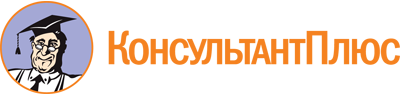 Закон Республики Тыва от 25.12.1997 N 816
(ред. от 03.06.2022)
"О животном мире"
(принят ВХ РТ 05.06.1997)Документ предоставлен КонсультантПлюс

www.consultant.ru

Дата сохранения: 02.12.2022
 25 декабря 1997 годаN 816Список изменяющих документов(в ред. законов Республики Тываот 25.04.2001 N 1009, от 24.11.2005 N 1429 ВХ-1,от 17.05.2006 N 1785 ВХ-1, от 26.10.2007 N 338 ВХ-2,от 25.01.2008 N 506 ВХ-2, от 18.03.2009 N 1196 ВХ-2,от 10.06.2009 N 1445 ВХ-2, от 31.12.2010 N 334 ВХ-1,от 26.12.2012 N 1706 ВХ-1, от 11.06.2013 N 2001 ВХ-1,от 26.06.2014 N 2609 ВХ-1, от 17.12.2018 N 458-ЗРТ,от 16.07.2020 N 630-ЗРТ, от 03.06.2022 N 826-ЗРТ)